Smlouva o díločíslo smlouvy: 210 327č. j. zadavatele: 2021/1634/NMSmluvní strany:Národní muzeum, příspěvková organizace(dále jen „Objednatel“)aMuzea Servis, spol. s r.o.(dále jen „Zhotovitel“)níže uvedeného dne, měsíce a roku uzavřely tuto Smlouvu o dílo (dále jen „Smlouva“) v souladu s ustanovením § 2586 a násl. zákona č. 89/2012 Sb., občanského zákoníku, ve znění pozdějších předpisů (dále jen „Občanský zákoník“). Smluvní strany prohlašují, že jsou subjekty oprávněnými podle příslušných právních předpisů provozovat činnosti, které jsou předmětem této Smlouvy, a prohlašují dále, že jsou plně způsobilé a oprávněné tuto Smlouvu uzavřít, a že jim není známa žádná překážka bránící v jejím podepsání.Úvodní ustanoveníTato Smlouva je uzavřena na základě výsledku části 1 zadávacího řízení k veřejné zakázce č. VZ210087 s názvem „Realizace interiéru stálé expozice s tématem „Dětské muzeum“ v Nové budově Národního muzea“ (dále je „Veřejná zakázka“).Uzavřením této Smlouvy se Zhotovitel zavazuje k provedení díla v rozsahu vymezeném předmětem Smlouvy dle čl. II. Smlouvy (dále jen „Dílo“). Objednatel se zavazuje k převzetí Díla a k zaplacení sjednané ceny za jeho provedení podle podmínek obsažených v následujících ustanoveních této Smlouvy. Dílo bude provedeno dle projektové dokumentace, která tvoří Přílohu č. 2 a je nedílnou součástí této Smlouvy (dále jen „Projektová dokumentace“) a položkového rozpočtu, který tvoří Přílohu č. 3 a je nedílnou součástí této Smlouvy (dále jen „Položkový rozpočet“). Projektová dokumentace je provedená dodavatelem SCIENCE IN, s.r.o., IČO 05055954, s místem podnikání Úvoz 161/22, 118 00 Praha 1 (zastoupená RNDr. Petrem Marešem, Ph.D.), dle jeho architektonického návrhu. Dílo bude dále provedeno v souladu s jeho podmínkami a vyjádřeními.Předmětná projektová dokumentace byla předána Zhotoviteli, což Zhotovitel podpisem této Smlouvy stvrzuje. Součástí předmětu plnění jsou veškeré stavební přípomoce a související stavební práce a veškerá dodavatelská inženýrská činnost, v rozsahu položkového rozpočtu, který tvoří Přílohu č. 3 této Smlouvy.Dílo bude provedeno v souladu s cenovou nabídkou Zhotovitele, v rozsahu jednotlivých položek položkového rozpočtu, který tvoří Přílohu č. 3 této Smlouvy. Při jeho provádění budou dodrženy veškeré platné české technické normy a platné právní předpisy vztahující se k předmětu Díla a všechny podmínky určené touto Smlouvou.Zhotovitel bere na vědomí, že Objednatel financuje vytvoření Díla, jeho realizaci z vládního dotačního programu č. 13412 – Podpora péče o národní kulturní poklad (dále jen „Dotační program“).Rozsah DílaDílo spočívá v realizaci interiéru stálé expozice dle projektové dokumentace a ve zhotovení dokumentace skutečného provedení.Součástí Díla bude zejména, nikoliv však výlučně:Realizace interiéru expozicerealizace a montáž vitrín k interaktivním koutkům,realizace a montáž mobiliáře pro práci s dětským návštěvníkem,realizace a montáž zabudovaných vitrín v podlaze a ve stěně,realizace a instalace grafiky,další související dodávky a služby, které vyplývají z přiložené Projektové dokumentace.Dokumentace skutečného provedení.   dokumentace skutečného provedení realizovaných součástí expozice.Součástí Díla jsou i práce a dodávky ve Smlouvě výslovně nespecifikované, které jsou však k řádnému provedení Díla nezbytné a o kterých vzhledem ke své kvalifikaci a zkušenostem Zhotovitel měl nebo mohl vědět nebo je mohl předpokládat. Provedení těchto prací v žádném případě nezvyšuje cenu Díla dle článku IV. této Smlouvy.Místo a doba plněníZhotovitel se zavazuje realizovat Dílo v termínech uvedených v následujících bodech:přístup do výstavního prostoru:		do 10 pracovních dnů od nabytí účinnosti 					této Smlouvyzahájení realizace			po nabytí účinnosti této Smlouvydokončení prací	a předání Díla		70 dní od nabytí účinnosti této Smlouvy	(dále jen „Termíny realizace“)Zhotovitel se výslovně zavazuje plnit Dílo ve stanovených Termínech realizace, účastnit se jednání k provedení Díla a poskytovat součinnost, aby bylo Dílo prováděno včas a nevznikaly časové prostoje, a to tak, aby nebylo ohroženo čerpání finančních prostředků z Dotačního programu, účelově určeným na jednotlivé části Díla.Objednatel je oprávněn rozhodnout o přerušení prací a Zhotovitel je povinen přerušit práce zejména v případě, že Zhotovitel poskytuje déle než tři dny vadné plnění anebo jinak porušuje tuto Smlouvu či právní předpisy.Zhotovitel je povinen provádění Díla přerušit v případě, že zjistí při provádění Díla skryté překážky znemožňující jeho provedení sjednaným způsobem. Přerušení provádění Díla je Zhotovitel povinen písemně oznámit Objednateli nejpozději do 24 hodin od přerušení provádění Díla. Toto oznámení musí obsahovat zprávu o předpokládané délce přerušení, jeho příčinách a navrhovaných opatřeních. Obě strany uzavřou písemný dodatek o změně Díla a podmínkách jeho provedení za splnění podmínek ust. § 222 zákona č. 134/2016 Sb., o zadávání veřejných zakázek, ve znění pozdějších předpisů.Ukončení plnění předmětu této Smlouvy potvrdí Zhotovitel a Objednatel v písemném protokolu o předání a převzetí Díla v Termínu realizace dle odst. 1 písm. d) tohoto článku Smlouvy.Místem plnění Smlouvy je Nová budova Národního muzea na adrese Vinohradská 1, Praha 1.Cena a platební podmínkyCena za zhotovení Díla činí v souladu s Položkovým rozpočtem celkem:Cena Díla celkem bez DPH				1.977.137,- KčDPH 21 %						   415.198,77 KčCena Díla celkem včetně DPH			2.392.335,77 KčCena za provedení Díla bude uhrazena následujícím způsobem:na základě řádných dokladů dle skutečného postupu provádění Díla s uvedením všech položek, které jsou součástí daného finančního plněníkaždý dílčí doklad musí být před předáním k uhrazení částky odsouhlasen Objednatelem, popř. technickým dozorem Objednatele, který ověří skutečné provedení fakturovaných částí (dále jen „Cena“).Cena dle odst. 1 tohoto článku Smlouvy zahrnuje veškeré náklady Zhotovitele na kompletně dokončený předmět Díla (zejména veškeré práce, dodávky, výkony, služby, koordinaci prací a poplatky související s kompletním provedením Díla) a je pro daný rozsah Díla a po celou dobu plnění Cenou nejvýše přípustnou. Zhotovitel nemůže účtovat za prováděné práce na plnění této Smlouvy žádné vícenáklady, a to ani v případě nárůstu cen, vyjma ustanovení odst. 4 tohoto článku Smlouvy. Úprava výše Ceny je přípustná pouze v případech výslovně uvedených v této Smlouvě a v případě změn Díla, které si Objednatel sám vyžádá a změn Díla nezbytných na základě rozhodnutí dotčených orgánů státní správy. Zhotovitelem nezaviněné změny, které vyvolají nezbytné vícepráce (méněpráce) budou oceněny a připočteny k ceně Díla, nebo odečteny z ceny Díla. Veškeré vícepráce, jejichž realizace bude předem písemně odsouhlasena Objednatelem, budou oceněny v cenové úrovni Položkového rozpočtu. Pokud Zhotovitel provede vícepráce bez předchozího sjednání písemného dodatku ke Smlouvě, nevznikne na jeho straně nárok na zaplacení jejich ceny, tato okolnost však nezbavuje Zhotovitele odpovědnosti za vady takto provedené části Díla. Při veškerých změnách závazku z této Smlouvy budou smluvní strany postupovat v souladu s § 222 zákona č. 134/2016 Sb., o zadávání veřejných zakázek (dále jen „ZZVZ“).Zhotovitel je oprávněn vystavit fakturu na uhrazení Ceny (dále jen „Faktura“) po podpisu předávacího protokolu dílčích částí Díla oběma smluvními stranami. Zhotovitel je povinen doručit Fakturu Objednateli do 30 pracovních dnů po podpisu předávacího protokolu Díla. Daň z přidané hodnoty bude Zhotovitel účtovat Objednateli v rámci fakturace Ceny podle aktuální zákonné úpravy zákona č. 235/2004 Sb., o dani z přidané hodnoty, ve znění pozdějších předpisů. Smluvní strany výslovně sjednávají, že Objednatel není považován za osobu povinnou k dani dle §92a tohoto zákona. Faktura bude splňovat veškeré požadavky stanovené českými právními předpisy, zejména náležitosti daňového dokladu stanovené v § 29 zákona č. 235/2004 Sb., o dani z přidané hodnoty, ve znění pozdějších předpisů a obchodní listiny stanovené v § 435 Občanského zákoníku; kromě těchto náležitostí bude Faktura obsahovat označení „faktura“, číslo smlouvy, označení bankovního účtu Zhotovitele, předmět fakturace, cenu bez daně z přidané hodnoty, procentní sazbu a výši daně z přidané hodnoty a cenu včetně daně z přidané hodnoty; výše daně z přidané hodnoty bude zaokrouhlena na celé desetihaléře nahoru.Společně s Fakturou dodá Zhotovitel kopie předávacího protokolu podepsaného pověřeným zástupcem Objednatele. Týká se pouze částí Díla, která lze předat.Faktura bude splatná do 60 kalendářních dnů ode dne jejího prokazatelného doručení Objednateli na adresu uvedenou ve Smlouvě; fakturovaná částka se bude považovat za uhrazenou okamžikem odepsání příslušné finanční částky z bankovního účtu Objednatele uvedeného ve Smlouvě ve prospěch Zhotovitelova bankovního účtu uvedeného ve Smlouvě.Objednatel je oprávněn vrátit do ukončení lhůty splatnosti bez zaplacení Zhotoviteli Fakturu, pokud nebude obsahovat náležitosti stanovené Smlouvou, nebo pokud bude obsahovat nesprávné cenové údaje, nebo pokud nebude doručena v požadovaném množství výtisků nebo příloh, a to s uvedením důvodu vrácení. Zhotovitel je v případě vrácení Faktury povinen do 10 pracovních dnů ode dne doručení vrácené Faktury tuto Fakturu opravit nebo vyhotovit Fakturu novou. Oprávněným vrácením Faktury přestává běžet lhůta splatnosti; nová lhůta v původní délce splatnosti běží znovu ode dne prokazatelného doručení opravené nebo nově vystavené Faktury Objednateli. Faktura se považuje za vrácenou ve lhůtě splatnosti, je-li v této lhůtě odeslána; není nutné, aby byla v téže lhůtě doručena Zhotoviteli, který ji vystavil.Objednatel je povinen uhradit Cenu na základě údajů uvedených ve Faktuře vystavené a doručené Objednateli v souladu s touto Smlouvou, a to bezhotovostním převodem na účet Zhotovitele uvedený v záhlaví této Smlouvy.Veškeré platby budou probíhat v CZK s příslušnou sazbou DPH platnou v době vystavení Faktury.Zálohové platby Objednatel neposkytuje.Způsob provedení DílaZhotovitel je povinen provést pro Objednatele Dílo svým jménem, bez jakýchkoliv vad a nedodělků, ve smluveném termínu, na vlastní zodpovědnost, na své náklady a nebezpečí, s odbornou péčí, dle Objednatelem předané projektové dokumentace (Příloha č. 2) a podle všech ostatních podmínek stanovených v této Smlouvě.Zhotovitel je povinen provést veškeré práce kompletně, v patřičné kvalitě odpovídající platným technickým normám ČR, při respektování správních rozhodnutí týkajících se Díla a platných právních předpisů. Zhotovitel odpovídá za odborné a kvalifikované provedení všech prací.Zhotovitel se výslovně zavazuje provést Dílo v souladu s dotčenými ČSN, které se stanovují tímto jako závazné, platnými v době provedení Díla. Součástí předmětu plnění je předání veškerých povinných dokladů dle platných ČSN a dle právního řádu ČR.Zhotovitel je při provádění Díla povinen zohlednit veškeré pokyny a připomínky Objednatele. Jakékoli změny v projektové dokumentaci jsou možné pouze se souhlasem Objednatele a architekta expozice.Zhotovitel je povinen zhotovit a konzultovat s Objednatelem dílenskou dokumentaci prvků obsažených v projektové dokumentaci, která potřebnou míru projekční přesnosti pro výrobu nesděluje. Výrobní podrobnosti navrhuje Zhotovitel na základě jemu dostupné technologie a materiálu.Zhotovitel se zavazuje k součinnosti ve věci drobných úprav a finalizací těch částí Díla, na které budou navazovat dodávky autorských prvků, a ke konzultaci s jejich autory. Část těchto děl může být realizována a instalována až po dokončení Díla dle této Smlouvy.Práce a dodávky, které mění dohodnutý předmět Smlouvy nebo rozsah Díla, budou věcně a cenově specifikovány a bude smluvena případná změna doby plnění, ceny a s tím souvisejících ujednání, a to formou písemného dodatku k této Smlouvě. Postup ocenění víceprací (méněprací) se řídí článkem IV odst. 4 této Smlouvy. Vícepráce i méněpráce je možné realizovat v rámci plnění této Smlouvy pouze za podmínek uvedených v ust. § 222 zákona č. 134/2016 Sb., o zadávání veřejných zakázek, ve znění pozdějších předpisů.Zhotovitel bere na vědomí, že objekt Nové budovy Národního muzea je ve smyslu zák. č. 20/1987 Sb., o státní památkové péči, v platném znění, nemovitou kulturní památkou. Zhotovitel se zavazuje zajistit prohlášení o shodě, zajistit atesty, certifikáty a osvědčení o jakosti k materiálům a zařízením zařazeným do Díla a dodaným Zhotovitelem, které předá v jednom vyhotovení Objednateli nejpozději při předání Díla. Zhotovitel je povinen průběžně během provádění Díla pořizovat digitální fotodokumentaci všech fází a podstatných stavebních situací a detailů a zakrývaných konstrukcí. Zhotovitel předá Objednateli fotodokumentaci z průběhu provádění Díla, řádně datovanou a popsanou – v jednom digitálním vyhotovení (ve formátu jpg). Zhotovitel je povinen zaznamenávat průběžně veškeré změny oproti předané Projektové dokumentaci a vypracovat dokumentaci skutečného provedení Díla. Tyto změny je povinen předem písemně oznámit Objednateli, nejpozději do 5 dnů od doby, kdy zjistil nutnost jejich provedení. Zhotovitel je povinen vypracovat a předat Objednateli dokumentaci skutečného provedení Díla (v případě, že se skutečné provedení liší od Projektové dokumentace) ve dvou tištěných vyhotoveních a jednom digitálním vyhotovení (ve formátech pdf a dwg).Zhotovitel je povinen provést zakrytí ploch a zařízení v Nové budově Národního muzea, skrze které bude probíhat realizace Díla, tj. stěhování, skladování, příprava, úpravy materiálů a konstrukcí. Zhotovitel je povinen zajistit, že v důsledku jeho činnosti nebude překročeno maximální zatížení podlah ani výtahů dle parametrů uvedených v příloze č. 4 této Smlouvy.Zhotovitel je povinen dodržovat obecně závazné právní předpisy, závazné i doporučené technické normy, předepsané technologické postupy, bezpečnostní, protipožární a hygienické předpisy, nařízení orgánů veřejné správy, podklady a podmínky uvedené v této Smlouvě a veškeré pokyny Objednatele. Zhotovitel nese plnou odpovědnost v oblasti ochrany životního prostředí. Zhotovitel se zavazuje použít při realizaci Díla ekologicky nezávadné materiály. Zhotovitel je povinen svým jménem a na svůj náklad zajistit odstranění nečistot i likvidaci odpadů vznikajících při provedení Díla v souladu se zákonem o odpadech, v platném znění a prováděcími předpisy, a zavazuje se vést a předat Objednateli veškerou evidenci dokladů požadovanou příslušnými předpisy. Zhotovitel je povinen zajistit vlastní dozor nad bezpečností práce ve smyslu platné legislativy a provádět soustavnou kontrolu nad bezpečností práce při činnosti na pracovištích Objednatele.Zhotovitel odpovídá za pořádek a čistotu na staveništi a je povinen na své náklady odstraňovat odpady a nečistoty vzniklé jeho pracemi a udržovat pořádek a čistotu na staveništi. Totéž se týká zamezení znečišťování prostor mimo místo provádění Díla vlivem své činnosti. Zhotovitel odpovídá za škody vzniklé v důsledku porušení této povinnosti. Při neplnění této povinnosti je Objednatel oprávněn zajistit čistotu na staveništi a jeho okolí prostřednictvím třetí osoby na náklady Zhotovitele.Zhotovitel se zavazuje neomezit provoz v ostatních částech Nové budovy Národního muzea a nenarušit bezpečnost návštěvníků ani dalších osob po celou dobu provádění Díla. Zhotovitel se zavazuje dodržovat režim pohybu pracovníků Zhotovitele v areálu objektu Nové budovy Národního muzea dohodnutý při předání výstavního prostoru. Zhotovitel je povinen při plnění předmětu Díla nepoškodit žádnou část Nové budovy Národního muzea, která není předmětem plnění, případné poškozené části uvést v předchozí funkční stav. Zhotovitel je povinen při stavbě zakrýt podlahové krytiny ve všech použitých prostorách dle přání Objednatele. Zhotovitel bere na vědomí, že v budově mohou probíhat další práce spočívající ve stavbě interiéru.Zhotovitel bere na vědomí technicko-stavební možnosti objektu Nové budovy Národního muzea ve smyslu přesunu zařízení a materiálu, jejichž základní rámec je uveden v Příloze č. 4 této Smlouvy.Zhotovitel je povinen během provádění Díla vést realizační deník, který bude obsahovat záznamy o postupu prací a jejich souvislostech. Záznam o provedení určitých prací musí být do realizačního deníku zanesen nejpozději následující pracovní den po provedení těchto prací. Zhotovitel je povinen realizační deník Objednateli na vyžádání předložit, a to zejména kdykoliv v době provádění prací na Díle a v místě provádění Díla.Odpovědnost za vady, záruka za jakostZhotovitel je povinen provést Dílo podle této Smlouvy, tj. provést veškeré práce kompletně, v patřičné kvalitě odpovídající platným technickým normám ČR, při respektování správních rozhodnutí týkajících se Díla a platných právních předpisů. Zhotovitel odpovídá za odborné a kvalifikované provedení všech prací.Dílo má vady, jestliže provedení Díla neodpovídá výsledku určenému ve Smlouvě (a jejích přílohách), tj. kvalitě, rozsahu, obecně závazným předpisům a technickým normám. Zhotovitel poskytuje na Dílo záruku za jakost v délce 60 měsíců ode dne písemného protokolárního předání celého Díla.Ustanovení odst. 3 tohoto článku Smlouvy se použije namísto záruční doby vyznačené jednotlivými dodavateli a výrobci ostatních výrobků, pokud tyto nejsou pro Objednatele příznivější.Záruční doba začne běžet dnem následujícím po převzetí řádně dokončeného Díla Objednatelem doloženém podepsaným předávacím protokolem.Za všechny vady a nedodělky Díla, které se vyskytnou po převzetí Díla Objednatelem v záručních lhůtách, nese odpovědnost Zhotovitel. Tyto vady je Zhotovitel povinen bezplatně odstranit v souladu s níže uvedenými podmínkami.Záruka se nevztahuje na běžné opotřebení a na závady způsobené vyšší mocí.Oznámení vady (reklamace), včetně popisu vady musí Objednatel sdělit Zhotoviteli v průběhu záruční doby, a to doporučeným dopisem do sídla Zhotovitele. Zhotovitel se zavazuje, že v případě vady Díla v záruční době poskytne Objednateli níže uvedené plnění plynoucí z odpovědnosti Zhotovitele za vady:bezplatně odstraní reklamované vady,uhradí náklady na odstranění oprávněně reklamovaných vad, v případě, kdy vadu neodstraní sám, uhradí Objednateli veškeré škody vzniklé z vady, a to i škody, jež vznikly v důsledku uplatnění škody třetími osobami, následkem vady,poskytne Objednateli přiměřenou slevu z ceny odpovídající rozsahu reklamovaných vad a snížení hodnoty Díla v případě neodstranitelné či neopravitelné vady nebo v jiných případech na základě dohody smluvních stran.Zhotovitel se zavazuje do 5 pracovních dnů od obdržení reklamace Objednatelem reklamované vady prověřit a navrhnout způsob odstranění vad. Termín odstranění vad bude dohodnut písemnou formou s přihlédnutím k povaze vady a vhodnosti provádění prací. V případě, že nebude dohodnut termín jiný, je Zhotovitel povinen reklamované vady odstranit do 10 pracovních dnů od obdržení reklamace.Jestliže Zhotovitel neodstraní vady vzniklé v záruční době v termínu dohodnutém s Objednatelem, může Objednatel zadat odstranění vad třetí osobě. V tomto případě odstraní třetí osoba vady proti úhradě Zhotovitele a zároveň se Zhotovitel nezbavuje záruční povinnosti.Zhotovitel je povinen uhradit Objednateli všechny prokazatelné škody způsobené vadami a nedodělky jeho plnění.Součinnost smluvních stranObjednatel se zavazuje, že poskytne a bude průběžně doplňovat Zhotoviteli všechny relevantní podklady, informace, stanoviska a konzultace, které budou v rozsahu jeho možností a odborných kompetencí, v dohodnutých termínech a jinak bez zbytečného odkladu.Termín odezvy na podnět jedné ze smluvních stran je touto Smlouvou stanoven na maximálně 3 pracovní dny s tím, že v rámci tohoto časového intervalu je možné písemně sjednat termín předání podkladů nebo setkání k řešení daného problému, a to se lhůtou nejpozději do 8 pracovních dnů.Zhotovitel se zavazuje do Díla zapracovat veškeré připomínky Objednatele, které jsou povaze a rozsahu Díla přiměřené, a to maximálně do 15 pracovních dnů od obdržení příslušné připomínky. Zároveň lze písemně dohodnout jiný termín.Za Objednatele jsou oprávněni jednat:xxxx xxxxx xxxxxx xxxxxxxx xxxxxx xxxxxxxx xxx xxxxxxxxx xxxxxxxxxxxxx x xxxxxxxx xxxxxxx, (xxxx xxxx xxx xxx xxxx xxxxxxx xxxxxxxxxxxxxxxxxxxx), xx xxxxxx xxxxxxxxx x xxxxxxxxxxx;xxxx xxxx xxxxxx xxxxxx xxxxxxx xxxxxxx, (xxxx xxxx xxx xxx xxxx xxxxxxx xxxxxxxxxxxxxxxx), xx xxxxxx xxxxxxxxx x xxxxxxxxxxx;xxx xxxxxxxx xxxxxxxxxxx xxxxxxx xxxxxxx xxxxxxxxxx x xxxxxxxxxx xxxxxxx, (xxxx xxxx xxx xxx xxxx xxxxxxx xxxxxxxxxxxxxxxxxxxxxxxxx), xx xxxxxx xxxxxxxxxx;a další osoby ve věcech technických a ve věcech dozoru na základě pověření osob uvedených v odstavcích a) a c).Za Zhotovitele jsou oprávněni jednat:xxxx xxxx xxxxxxxxx(xxxx xxxx xxx xxx xxxx xxxxxxx xxxxxxxxxxxxxxxxxxx), xx xxxxxx xxxxxxxxx x xxxxxxxxxxx;xxxx xxxxx xxxxx(xxxx xxxx xxx xxx xxxx xxxxxxx pavel@muzeaservis.cz) xx xxxxxx xxxxxxxxxxx.Součástí součinnosti obou smluvních stran je společný postup Objednatele a Zhotovitele v rámci managementu celé akce, což představuje zejména účast Zhotovitele na jednáních a řídících poradách; obě smluvní strany se tímto zavazují, že si nebudou činit překážky ve společném postupu, který vede ke splnění cíle, jímž je realizace expozice Národního muzea.Zhotovitel souhlasí s tím, aby subjekty oprávněné dle zákona č. 320/2001 Sb., o finanční kontrole ve veřejné správě a o změně některých zákonů, ve znění pozdějších předpisů (dále jen „Zákon o finanční kontrole“) provedly finanční kontrolu závazkového vztahu vyplývajícího z této Smlouvy.Zhotovitel je povinen ve smyslu ustanovení § 2 písm. e) Zákona o finanční kontrole spolupracovat při výkonu finanční kontroly.Objednatel je právnickou osobou povinnou uveřejňovat stanovené smlouvy v registru smluv podle zákona č. 340/2015 Sb., o zvláštních podmínkách účinnosti některých smluv, uveřejňování těchto smluv a registru smluv (zákon o registru smluv), ve znění pozdějších předpisů. Žádné z ustanovení této Smlouvy tak nepodléhá obchodnímu tajemství. Objednatel je oprávněn znění Smlouvy v plném rozsahu zpřístupnit třetí osobě nebo na základě vlastního rozhodnutí nebo svých povinností zveřejnit.Zhotovitel souhlasí bez jakýchkoliv výhrad se zveřejněním své identifikace a dalších údajů uvedených v této Smlouvě včetně ceny Díla.Zhotovitel je povinen dokumenty související s poskytováním služeb dle této Smlouvy uchovávat nejméně po dobu deseti (10) let od konce účetního období, ve kterém došlo k zaplacení poslední části ceny poskytnutých služeb, popřípadě k poslednímu zdanitelnému plnění dle této Smlouvy, a to zejména pro účely kontroly oprávněnými kontrolními orgány.Zhotovitel je povinen umožnit kontrolu dokumentů souvisejících s poskytováním služeb dle této Smlouvy ze strany Objednatele a orgánů oprávněných k provádění kontroly, a to zejména ze strany Ministerstva kultury ČR, Ministerstva financí ČR, územních finančních orgánů, Nejvyššího kontrolního úřadu, případně dalších orgánů oprávněných k výkonu kontroly a ze strany třetích osob, které tyto orgány ke kontrole pověří nebo zmocní.Kontrola provádění dílaObjednatel je oprávněn kontrolovat způsob provádění Díla Zhotovitelem prostřednictvím technického dozoru Objednatele. Kontrola bude probíhat zejména, nikoliv však výlučně, formou kontrolních dnů stanovených vzájemnou dohodou smluvních stran.Objednatel může kontrolovat provádění Díla kdykoli v průběhu provádění Díla. Objednatel je oprávněn vstupovat do všech prostor, kde se provádí Dílo nebo činnosti s prováděním Díla související. Zhotovitel je povinen Objednateli umožnit vstup do veškerých prostor, které souvisejí s prováděním Díla a tak poskytnout možnost prověřit, zda je Dílo prováděno řádně a včas. Zhotovitel je dále povinen poskytnout Objednateli veškerou součinnost k provedení kontroly, zejména zajistit účast odpovědných zástupců Zhotovitele. Technický dozor Objednatele je oprávněn při zjištění vad či nedostatků v průběhu provádění Díla požadovat, aby Zhotovitel odstranil zjištěné vady a nedostatky a Dílo dále prováděl řádným způsobem. Odstranění vad a nedostatků zjištěných v rámci dozorové činnosti Objednatele je Zhotovitel povinen realizovat na své náklady a v nejbližším možném termínu. Funkci technického dozoru bude plnit architekt výstavy a pracovníci výstavního oddělení Národního muzea.U částí Díla, které budou v průběhu postupujících prací zakryty, musí Zhotovitel Objednatele a pracovníka pověřeného výkonem autorského dozoru nejméně tři pracovní dny předem vyzvat k provedení kontroly takových částí. Pokud tak Zhotovitel neučiní, je povinen umožnit Objednateli provedení dodatečné kontroly a nést náklady s tím spojené. Jestliže se Objednatel a autorský dozor přes výzvu Zhotovitele nedostaví do tří pracovních dnů od jejího doručení ke kontrole zakrývaných částí Díla, tyto části budou zakryty a Zhotovitel může pokračovat v provádění Díla. Objednatel je oprávněn požadovat dodatečné odkrytí dotyčných částí Díla za účelem dodatečné kontroly, je však povinen Zhotoviteli nahradit náklady odkrytím způsobené. V případě, že se na těchto částech zjistí vady, je náklady na dodatečné odkrytí povinen uhradit Zhotovitel. Vlastnictví k dílu a odpovědnost za škoduObjednatel je vlastníkem zhotovovaného Díla a všech jeho částí po předání a převzetí formou písemného předávacího protokolu. Zhotovitel má právo realizované a předané Dílo dle předmětu této Smlouvy prezentovat jako Zhotovitel a uvádět jako svou referenci.Zhotovitel se zavazuje k respektování autorských práv k projektu expozice a provádět Dílo takovým způsobem, aby nebyla porušena. Zároveň se zavazuje k nepoškozování dobrého jména autorů zejména s ohledem na kvalitu a trvanlivost provedení. Zhotovitel nese nebezpečí vzniku škody jak na zhotovovaném Díle, tak na věcech k jeho zhotovení opatřených do převzetí Díla Objednatelem.Od okamžiku převzetí výstavního prostoru, ve kterém se Dílo realizuje, od Objednatele až do dne převzetí Díla Objednatelem nese Zhotovitel nebezpečí škody na Díle a těchto výstavních prostorách.Za všechny škody způsobené třetími osobami v rámci provádění Díla odpovídá Objednateli přímo Zhotovitel.Dnem podepsání protokolu o předání a převzetí Díla Objednatelem přechází nebezpečí škody na Díle na Objednatele, nebude-li v předávacím protokolu písemně dohodnuto jinak. Součástí předávacího protokolu budou také podpisy autorů – architektů, kteří tímto odsouhlasí provedení Díla.Pojištění ZhotoviteleZhotovitel prohlašuje, že je pojištěn v následujícím rozsahu:pojištění pro případ odpovědnosti za škodu vzniklou Objednateli či jinému subjektu způsobené při provádění nebo v souvislosti s prováděním Díla Zhotovitelem, jeho zaměstnanci, smluvními partnery a poddodavateli, a to ve výši pojistného plnění minimálně 3 mil. Kč; pojištění třetích osob za škody na majetku, újmy na zdraví a smrti způsobené při provádění nebo v souvislosti s prováděním Díla Zhotovitelem, jeho zaměstnanci, smluvními partnery a poddodavateli, a to ve výši pojistného plnění minimálně 3 mil. Kč;pojištění Díla za škodu na majetku, včetně nezabudovaného materiálu proti krádeži, přírodním živlům a případným jiným rizikům ohrožujícím Dílo.Zhotovitel je povinen pojištění dle odst. 1 tohoto článku Smlouvy udržovat v účinnosti po celou dobu realizace Díla a je povinen na vyžádání kdykoli předložit Objednateli účinné pojistné smlouvy.Sjednává se, že bude-li pojištění podhodnocené a vyplacené pojistné nepokryje vzniklou škodu, Zhotovitel nese škodu ze svého a je povinen ji odstranit na své náklady a poškozenou věc uvést v předchozí funkční stav. Veškeré ztráty (např. materiálu, zařízení, nářadí atp.) hradí Zhotovitel.Pojistná smlouva nebo pojistné smlouvy, jimiž Zhotovitel dokládá pojištění dle odst. 1 tohoto článku Smlouvy, bude předložena (v kopiích) při podpisu této Smlouvy. Smluvní pokuty, úroky z prodleníV případě nedodržení Termínu realizace dle článku III. odst. 1 písm. d) této Smlouvy, uhradí Zhotovitel Objednateli smluvní pokutu ve výši 3.000,- za každý i započatý den prodlení.Při prodlení s odstraněním vad a nedodělků oproti lhůtám, jež byly Objednatelem stanoveny v protokolu o předání a převzetí Díla, vznikne Zhotoviteli povinnost uhradit Objednateli smluvní pokutu ve výši 1.000,- Kč za každou vadu, případně nedodělek a každý i započatý den prodlení.Při prodlení s odstraněním vad uplatněných Objednatelem v záruční době vznikne Zhotoviteli povinnost uhradit Objednateli smluvní pokutu ve výši 1.000,- Kč za každou vadu a každý i započatý den prodlení.Objednatel je dále oprávněn požadovat po Zhotoviteli úhradu smluvní pokuty, pokud Objednatel odstoupil od smlouvy z důvodu vadného plnění na straně Zhotovitele, výše smluvní pokuty činí v takovém případě 5 % z celkové ceny Díla.V případě prodlení Objednatele s placením faktur uhradí Objednatel Zhotoviteli úrok z prodlení ve výši stanovené právními předpisy.Smluvní pokutu může Objednatel odečíst z účetních dokladů Zhotovitele formou zápočtu.Smluvní pokuty, sjednané touto Smlouvou, hradí povinná strana nezávisle na tom, zda a v jaké výši vznikne druhé straně škoda, kterou lze vymáhat samostatně a bez ohledu na její výši. Vylučuje se použití §2050 Občanského zákoníku, smluvní pokuta se do náhrady škody nezapočítáváUkončení smlouvySmlouvu je možné ukončit vzájemnou dohodou smluvních stran nebo odstoupením od smlouvy. Bez ohledu na jiná ujednání této Smlouvy, každá ze stran je oprávněna od této Smlouvy odstoupit pouze v případě, že byla druhá smluvní strana na možnost odstoupení od smlouvy písemně upozorněna a taková smluvní strana nezjednala nápravu ani do 14 dnů ode dne doručení výzvy ke zjednání nápravy.Objednatel je oprávněn od Smlouvy odstoupit v případě podstatného porušení povinností ze strany Zhotovitele. Odstoupení musí být učiněno písemně a je účinné okamžikem jeho doručení druhé smluvní straně. Za podstatné porušení povinností se pro účely této Smlouvy považuje:prodlení Zhotovitele s předáním dokončeného Díla po dobu delší než 30 kalendářních dnů;opakovaná neúčast Zhotovitele na dohodnutých jednáních v rámci doby plnění Díla, po dobu delší než 30 kalendářních dnů;prodlení Zhotovitele s odstraněním vad a nedodělků dle této Smlouvy o více než 14 kalendářních dnů po dohodnuté lhůtě.Objednatel je oprávněn od Smlouvy odstoupit v případě, že v jejím plnění nelze pokračovat, aniž by byla porušena pravidla uvedená v § 222 ZZVZ, tj. aniž by Objednatel umožnil podstatnou změnu závazku z této Smlouvy. Objednatel bude dále oprávněn od Smlouvy odstoupit v případě, že v insolvenčním řízení týkajícím se Zhotovitele bude vydáno rozhodnutí o úpadku, anebo i v případě, že insolvenční návrh bude zamítnut proto, že majetek Zhotovitele nebude postačovat k úhradě nákladů insolvenčního řízení, a rovněž pak v případě, kdy Zhotovitel vstoupí do likvidace. Zhotovitel bude dále oprávněn od Smlouvy odstoupit v případě, že Objednatel je v prodlení se zaplacením ceny za Dílo nebo její části po dobu delší než 30 kalendářních dnů.Zhotovitel bude oprávněn od této Smlouvy odstoupit v případě, že Objednatel bude v prodlení s úhradou peněžitých závazků vůči Zhotoviteli vyplývajících z této Smlouvy po dobu delší než 50 (padesát) kalendářních dnů od uplynutí splatnosti příslušné faktury, a to po předchozím písemném upozornění na toto prodlení.Účinky odstoupení od této Smlouvy nastanou okamžikem doručení písemného projevu vůle obsahujícího odstoupení od této Smlouvy druhé smluvní straně.Závěrečná ustanoveníS ohledem na předchozí ustanovení tato Smlouva nabývá platnosti dnem podpisu oběma smluvními stranami a účinnosti dnem zveřejnění v registru smluv podle zákona o registru smluv.Tato Smlouva se řídí právním řádem České republiky. Práva a povinnosti výslovně neupravené touto Smlouvou se řídí ustanoveními příslušných právních předpisů.Spory smluvních stran vznikající z této Smlouvy nebo v souvislosti s ní budou řešeny primárně smírnou cestou. V případě nevyřešení sporů smírnou cestou, budou řešeny před příslušnými obecnými soudy České republiky.Jakékoliv změny či doplnění této Smlouvy a jejích příloh je možné činit výhradně formou písemných a číselně označených dodatků schválených oběma smluvními stranami.Zhotovitel bez předchozího výslovného písemného souhlasu Objednatele nesmí postoupit ani převést jakákoliv práva či povinnosti vyplývající z této Smlouvy na jakoukoliv třetí osobu.Smlouva je uzavřena elektronicky.Smluvní strany prohlašují, že si tuto Smlouvu přečetly, s jejím obsahem souhlasí a že byla sepsána na základě jejich pravé a svobodné vůle, a na důkaz toho připojují své podpisy.Přílohy smlouvyNedílnou součástí této Smlouvy jsou následující přílohy:SEZNAM PODDODAVATELŮ, KTEŘÍ SE BUDOU PODÍLET NA PLNĚNÍ VEŘEJNÉ ZAKÁZKYPro účely podání nabídky do zadávacího řízení na veřejnou zakázku s názvem „Realizace interiéru stálé expozice s tématem „Dětské muzeum““, ev. č. N006/20/……, vyhlášené zadavatelem NÁRODNÍ MUZEUM, IČO: 000 23 272, se sídlem Václavské náměstí 68, 115 79 Praha 1.Čestné prohlášeníÚčastník zadávacího řízení:obchodní firma / jméno a příjmení: Muzea Servis, spol. s r.o.se sídlem / trvale bytem: Žebětínská 952/47, Brno, 623 00IČO: 03570762společnost zapsaná v obchodním rejstříku vedeném Krajským soudem Brno,oddíl C, vložka 85487zastoupená Ing. Petr Petkovský      čestně prohlašuje, že níže nemá v úmyslu zadat určitou část plnění předmětu uvedené veřejné zakázky jiné osobě. V Brně dne 3.5.2021 Podpis osoby oprávněné zastupovat účastníka zadávacího řízení: ……………………………….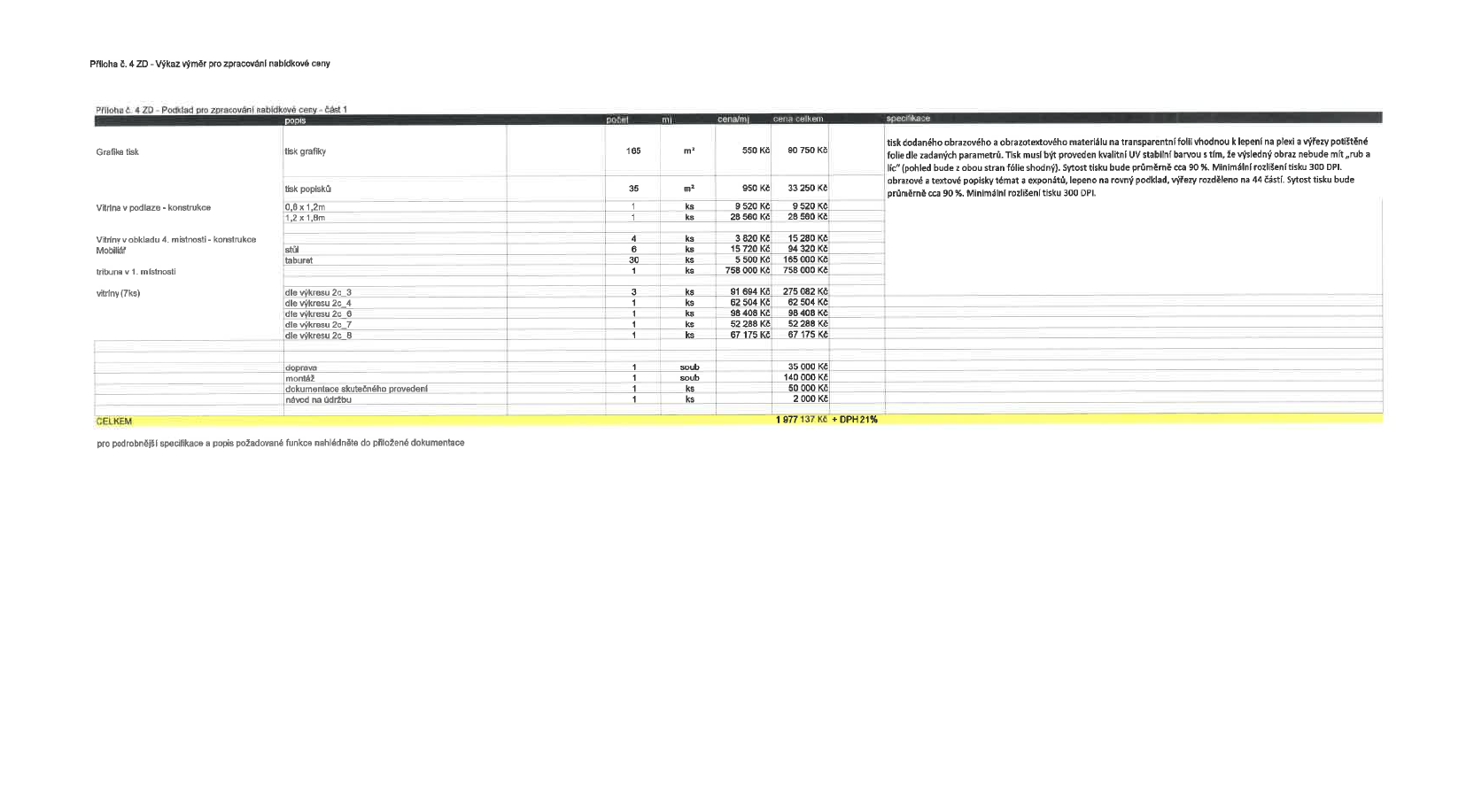 Výstavní prostorČíslo místnosti: 274, 206a, 212a, 214a (v půdorysech zvýrazněny růžovou barvou)Plocha: 440 m2Přístupové cesty v rámci budovyNosnost podlah (chodby 2. patro): 250 kg/m2Nosnost nákladního výtahu: 2000 kgPlocha nákladního výtahu: 1100 x 2100 mmŠířka dveří nákladního výtahu: 1000 mmRozměry dveří v chodbách: 1900 x 1900 mmOkolí budovyParkování: pouze na místech k tomu určených a při splnění limitu max. nosnosti na pozemku NMNosnost chodníku/dlažby: max. 5txSe sídlem:Václavské náměstí 68, 115 79 Praha 1 – Nové MěstoZastoupené:Prof. PhDr. Michalem Stehlíkem, Ph.D.náměstkem pro sbírkotvornou a výstavní činnost IČO:00023272DIČ:CZ00023272Bankovní spojení:XxxČíslo účtu:xxxxxxxxxxxxZapsaný v:OR vedený KS Brno, oddíl C, vložka 85487Se sídlem:Žebětínská 952/47, 623 00 BrnoZastoupený:Ing. Petr Petkovský, jednatelIČO:03570762DIČ:CZ03570762Bankovní spojení:xxxxxxxxx xxxxČíslo účtu:xxxxxxxxxxxxxxxPříloha č. 1Seznam poddodavatelů ZhotovitelePříloha č. 2Projektová dokumentacePříloha č. 3Položkový rozpočetPříloha č. 4Technické možnosti a přístupové cesty v Nové budově NMV Praze dneV Brně dne 3.5.2021Prof. PhDr. Michal Stehlík, Ph.D.náměstek pro sbírkotvornou a výstavní činnost(Objednatel)                  Ing. Petr Petkovský                           jednatel (Zhotovitel)Identifikační údaje poddodavatele Identifikační údaje poddodavatele Identifikační údaje poddodavatele Odhad objemu poddodávky z celkového objemu zakázkySpecifikace prací realizovaných poddodavatelem/ specifikace části kvalifikace prokazované poddodavatelem Obchodní firma/ jméno a příjmeníIČOSídlo % nebo Kč a slovní popisSpecifikace prací realizovaných poddodavatelem/ specifikace části kvalifikace prokazované poddodavatelem 